SPRING CREEK CHARTER SCHOOL Title I, Part A Family Engagement PlanI, Wesley Locke, do hereby certify that all facts, figures, and representations made in this application are true, correct, and consistent with the statement of assurances for these waivers. Furthermore, all applicable statutes, regulations, and procedures; administrative and programmatic requirements; and procedures for fiscal control and maintenance of records will be implemented to ensure proper accountability for the expenditure of funds on this project. All records necessary to substantiate these requirements will be available for review by appropriate state and federal staff. I further certify that all expenditures will be obligated on or after the effective date and prior to the termination date of the project. Disbursements will be reported only as appropriate to this project, and will not be used for matching funds on this or any special project, where prohibited.AssurancesThe school will be governed by the statutory definition of parental involvement, and will carry out programs, activities, and procedures in accordance with the definition outlined in Section 9101(32), ESEA;Involve the parents of children served in Title I, Part A in decisions about how Title I, Part A funds reserved for parental involvement are spent [Section 1118(b)(1) and (c)(3)];Jointly develop/revise with parents the school parental involvement policy and distribute it to parents of participating children and make available the parental involvement plan to the local community [Section 1118 (b)(1)];Involve parents, in an organized, ongoing, and timely way, in the planning, review, and improvement of programs under this part, including the planning, review, and improvement of the school parental involvement policy and the joint development of the schoolwide program plan under section 1114(b)(2) [Section 1118(c)(3)];Use the findings of the parental involvement policy review to design strategies for more effective parental involvement, and to revise, if necessary, the school’s parental involvement policy [Section 1118(a)(E)];If the plan for Title I, Part A, developed under Section 1112, is not satisfactory to the parents of participating children, the school will submit parent comments with the plan when the school submits the plan to the local educational agency [Section 1118(b)(4)];Provide to each parent an individual student report about the performance of their child on the state assessment in at least mathematics, language arts, and reading [Section 1111(h)(6)(B)(i)];Provide each parent timely notice when their child has been assigned or has been taught for four (4) or more consecutive weeks by a teacher who is not highly qualified within the meaning of the term in 34 CFR Section 200.56 [Section 1111(h)(6)(B)(ii)]; andProvide each parent timely notice information regarding their right to request information on the professional qualifications of the student's classroom teachers and paraprofessionals [Section (h)(6)(A)].Michelle Kim O’Neal     Assistant Principal 				08/24/2018Mission Statement

Parental Involvement Mission Statement (Optional) Involvement of Parents

Describe how the school will involve parents in an organized, ongoing, and timely manner, in the planning, review, and improvement of Title I programs including involvement in the decisions regarding how funds for parental involvement will be used [Sections1118(c)(3), 1114(b)(2), and 1118(a)(2)(B)]. Coordination and Integration

Describe how the school will coordinate and integrate parental involvement programs and activities that teach parents how to help their children at home, to the extent feasible and appropriate, including but not limited to, other federal programs such as: Head Start, Early Reading First, Even Start, Home Instruction Programs for Preschool Youngsters, the Parents as Teachers Program, public preschool, Title I, Part C, Title II, Title III, Title IV, and Title VI [Section 1118(e)(4)]. Annual Parent Meeting

Describe the specific steps the school will take to conduct an annual meeting designed to inform parents of participating children about the school’s Title I program, the nature of the Title I program (schoolwide or targeted assistance), Adequately Yearly Progress, school choice, supplemental educational services, and the rights of parents. Include timeline, persons responsible, and evidence the school will use to demonstrate the effectiveness of the activity [Section 1118(c)(1)]. Flexible Parent Meetings

Describe how the school will offer a flexible number of meetings, such as meetings in the morning or evening, and may provide with Title I funds, transportation, child care, or home visits, as such services related to parental involvement [Section 1118(c)(2)]. Building Capacity

Describe how the school will implement activities that will build the capacity for strong parental involvement, in order to ensure effective involvement of parents and to support a partnership among the school involved, parents, and the community to improve student academic achievement [Section 1118(e)]. Describe the actions the school will take to provide materials and training to help parents work with their child to improve their child’s academic achievement [Section 1118(e)(2)].Include information on how the school will provide other reasonable support for parental involvement activities under Section 1118 as parents may request [Section 1118(e)(14)]. Staff Training

Describe the professional development activities the school will provide to educate the teachers, pupil services personnel, principals, and other staff in how to reach out to, communicate with, and work with parents as equal partners, in the value and utility of contributions of parents, and in how to implement and coordinate parent programs, and build ties between parents and schools [Section 1118(e)(3)]. Other Activities

Describe the other activities, such as parent resource centers, the school will conduct to encourage and support parents in more fully participating in the education of their children [Section 1118 (e)(4)]. Communication

Describe how the school will provide parents of participating children the following [Section 1118(c)(4)]: Timely information about the Title I programs [Section 1118(c)(4)(A)];Description and explanation of the curriculum at the school, the forms of academic assessment used to measure student progress, and the proficiency levels students are expected to meet [Section 1118(c)(4)(B)];If requested by parents, opportunities for regular meetings to formulate suggestions and to participate, as appropriate, in decisions relating to the education of their children[Section 1118(c)(4)(C)]; and If the schoolwide program plan under Section 1114 (b)(2) is not satisfactory to the parents of participating children, the school will include submit the parents’ comments with the plan that will be made available to the local education agency [Section 1118(c)(5)].Accessibility

Describe how the school will provide full opportunities for participation in parental involvement activities for all parents (including parents with limited English proficiency, disabilities, and migratory children). Include how the school plans to share information related to school and parent programs, meetings, school reports, and other activities in an understandable and uniform format and to the extent practical, in a language parents can understand [Section 1118(e)(5) and 1118(f)]. Discretionary Activities

Discretionary School Level Parental Involvement Policy Components Check if the school does not plan to implement discretionary parental involvement activities. Check all activities the school plans to implement: Upload Evidence of Input from ParentsUpload evidence of parent input in the development of the plan. Upload Parent-School CompactNote: As a component of the school-level parental involvement policy/plan, each school shall jointly develop, with parents for all children served under this part, a parent-school compact that outlines how parents, the entire school staff, and students will share the responsibility for improved student academic achievement Section 1118(d)].

Upload an electronic version of the Parent-School Compact. Upload Evidence of Parent Involvement in Development of Parent-School Compact

Note: As a component of the school-level parental involvement policy/plan, each school shall jointly develop, with parents for all children served under this part, a parent-school compact that outlines how parents, the entire school staff, and students will share the responsibility for improved student academic achievement Section 1118(d)].

Upload evidence of parent input in the development of the compact. Evaluation of the Previous Year's Family Engagement PlanBuilding Capacity Summary

Provide a summary of activities provided during the previous school year that were designed to build the capacity of parents to help their children [Section 1118 (e)(1-2)]. Include participation data on the Title I annual meeting. Staff Training SummaryProvide a summary of the professional development activities provided by the school during the previous school year to educate staff on the value and utility of contributions of parents; how to reach out to, communicate with, and work with parents as equal partners; the implementation and coordination of parent programs; and how to build ties between parents and the school [Section 1118 (e)(3)]. Barriers

Describe the barriers that hindered participation by parents during the previous school year in parental involvement activities. Include the steps the school will take during the upcoming school year to overcome the barriers (with particular attention to parents who are economically disadvantaged, are disabled, have limited English proficiency, have limited literacy, or are of any racial or ethnic minority background) [Section 1118(a)(E)]. Best Practices (Optional)

Describe the parental involvement activity/strategy the school implemented during the previous school year that the school considers the most effective. This information may be shared with other LEAs and schools as a best practice. (Optional) 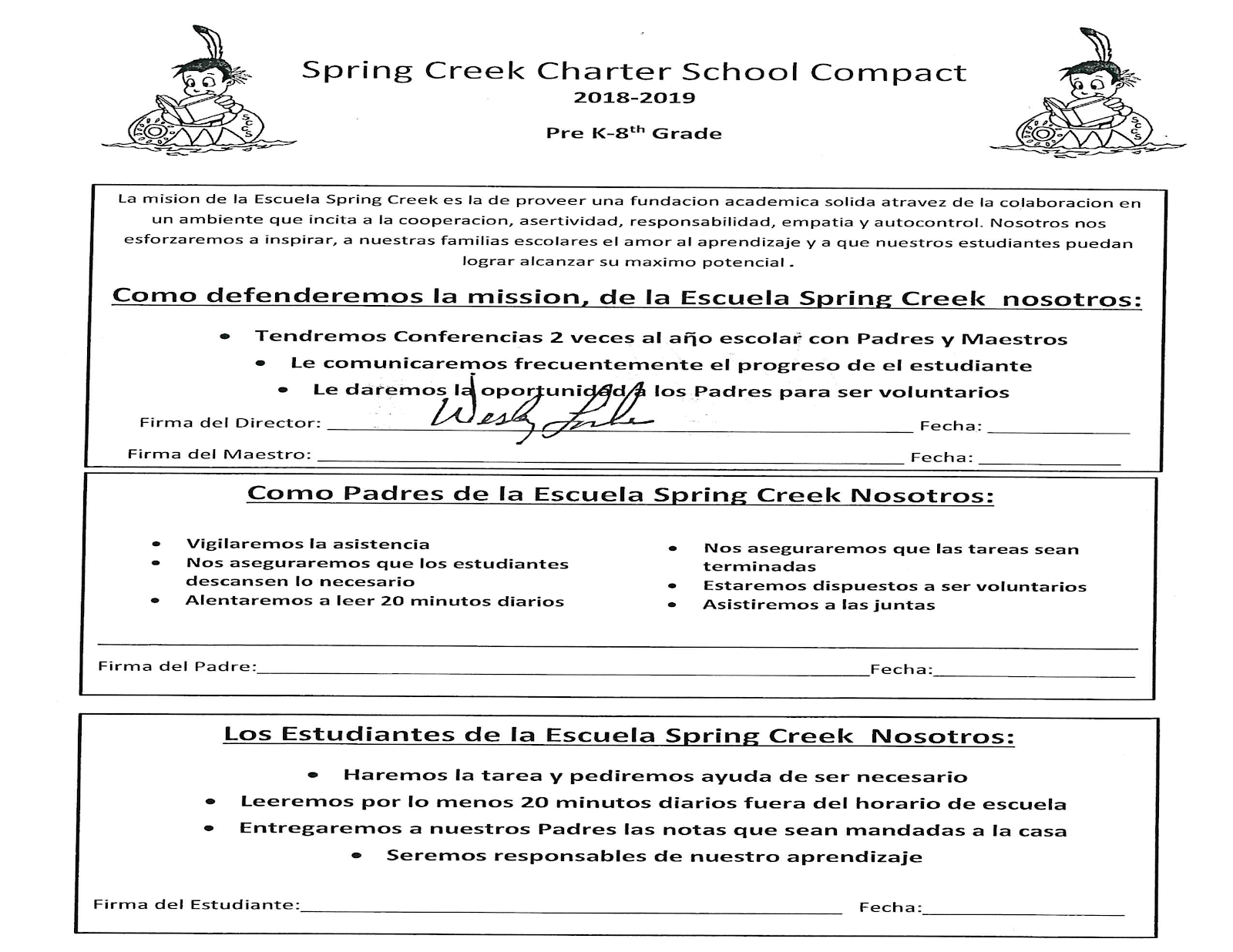 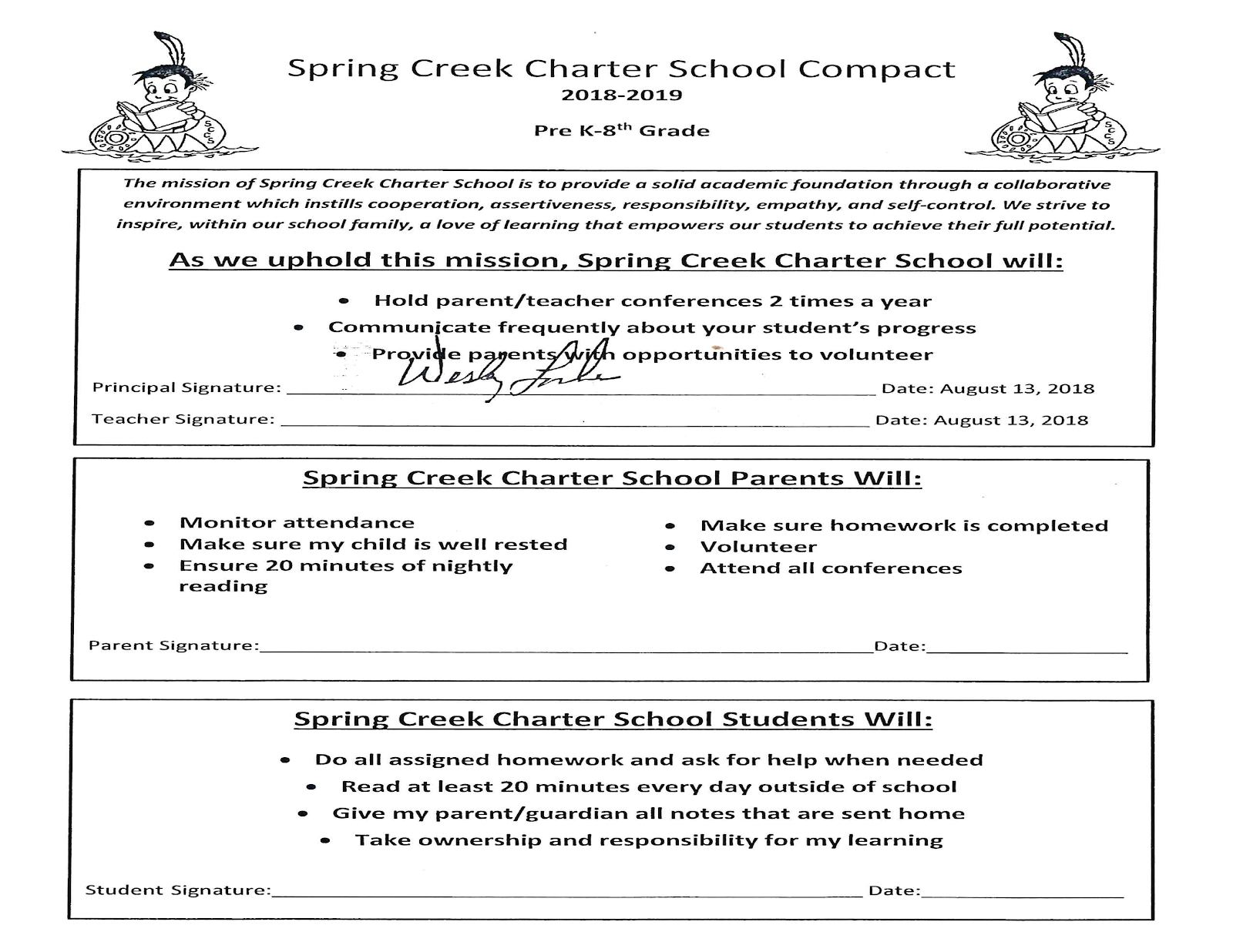 Signature of Principal or Designee Date SignedResponse: Spring Creek Charter School strives to form a positive relationship between Spring Creek Charter School, its families and the community in order to connect all avenues of assistance to enable each and every student to reach their hopes, dreams, and potential. Response: Spring Creek Charter School strives to involve families in all aspects of education of their child(ren). Title I meeting and monthly PTO meetings give parents ongoing opportunities to participate in the planning, review and improvements of Title I programs including being involved in the decisions regarding the utilization of family engagement funds. Our PTO and Charter Board encourage all parents to participate in the development, implementation, and evaluation of the Family Engagement Plan and budget. Parent input is documented through minutes taken at the appropriate meetings and events. Findings of the Family Engagement Plan review will be given consideration and implemented where deemed appropriate to develop more effective engagement.Each family is notified, in writing, when their child is assigned or has been taught for four weeks or more consecutive weeks by a teacher who is out of field. As a Title One school, all Spring Creek Charter School instructional employees are to be highly qualified. provided timely, written, individualized reports about the performance of their child on the State assessment(s). countProgramCoordination1Responsive ClassroomThrough both Title 1 and general operating funds, our staff continues training in the Responsive Classroom social and emotional literacy approach. Responsive Classroom is intended to improve the social and emotional aspects of the entire school community. Many Responsive Classroom strategies are used in the communication between school staff and parents, building a community where parents feel safe to interact with their child's school and teacher. Tips for families with regard to the use of Responsive Classroom strategies at home may be included in the monthly newsletter. 2ESE/MTSSSpring Creek's ESE and Curriculum departments use the Multi-Tiered System of Support process to develop specific educational strategies to assist teachers, students, and families with individual student challenges. The ESE/MTSS team meets with teachers and families to implement interventions. Regular meetings are held every 20 days to monitor student progress and inform families on the results of interventions.3Title 1Title 1 has supplied Spring Creek Charter School with a Family School Liaison to be a conduit between teachers and parents. Our Family School Liaison will coordinate the implementation of family education programs such as Reading/Writing/Art with Chris Rumble, Transition Workshops for PK, 5th and 8th Grade students, Science Night, and Math Nights. The Family School Liaison will also work with teachers and families to supply supplemental educational materials and technology hardware to students whom teachers identify as needing remedial assistance.4VPKThe Title I office in conjunction with the VPK office coordinate transition programs for students entering the regular public school program. Activities may include coordinated meetings with parents, VPK teachers and the kindergarten teachers to discuss the specific learning needs of students.521st Century Community Learning Center Parent WorkshopsIn cooperation with the 21st Century Community Learning Center and the Boys and Girls Club of Lake and Sumter Counties, SCCS will host parent/family workshops to include topics such as Adult Literacy, Financial Planning, Substance Abuse Education, and Parental Educational Involvement.countActivity/TasksPerson Responsible TimelineEvidence of Effectiveness1Develop agenda and presentation materials that address required componentsPrincipal and Assistant PrincipalAugust 28, 2018Copies of agenda and Power Point presentation2Develop and disseminate invitationsParent LiaisonAugust 16, 2018Newsletter, flyer with date of meeting3Advertise annual meeting Technology InstructorAugust 21, 2018Posting on school website4Develop sign-in sheetParent LiaisonAugust 27, 2018Sign-in sheet for meeting5Maintain documentationParent LiaisonAugust 30, 2018Title I NCLB Monitoring Folder 6Advertise annual meetingPrincipal August 22, 2018OneCall.comResponse: The leadership and staff of Spring Creek Charter School hold a strong belief in the importance of family engagement and have put measures in place to offer parent meetings at times that are convenient for families. Parent/Family workshops are held at various times and locations throughout the year. Our Family Resource Center is open at various times to better accommodate working parents. The Family Resource Center is open Mondays through Thursdays from 8:00 a.m. to 4:00 p.m. Individual appointment times are available to accommodate the family schedule.

During the school year we hold 2 "Report Card Night" conferences where parents can schedule a 15 minute conference with their child's teacher anytime from 2:30 p.m. to 7:30 p.m., allowing parents to pick a time that meets their specific scheduling needs. These meetings will occur at the end of each of the first and second nine week grading periods.countContent and Type of ActivityPerson Responsible Anticipated Impact on Student AchievementTimelineEvidence of Effectiveness1Math NightTeachers, FSLTeachers will conduct skill specific sessions for parents. Information will include grade level proficiency and strategies and activities parents can use at home with their child. Community partnership with First Baptist Church Astor (location) and Astor Kiwanis (helping hands). TBDSign-in sheets, invitations, handouts, flyer2Annual Title 1 MeetingAssistant PrincipalParents will be informed of the school's Title 1 program.August Sign-in sheets, invitations, handouts, flyer35th Grade Family Fun NightFamily School Liaison5th grade students and families will be invited to an evening event where the Family School Liaison and 5th grade teachers will discuss ways to assist students in preparing for FSAs and EOCs. 6th grade teachers will discuss our 6th grade program and answer questions parents and students may have about staying at Spring Creek for 6th grade.MarchSign-in sheets, invitations, handouts4Parent/Family Report Card Nights in which assessments are discussedAssistant PrincipalTeachers will conduct individual conferences to discuss each child's assessment results, expectations, and goals for the school yearOctober 17, 2018 and January 23, 2019Conference logs and completed parent conference forms5Resource Center FlyerFamily School LiaisonResources are available to families to enable them to help their children at home.SeptemberSign-in sheets, Copy of Flyer6Science Night(Lake County Water Authority) Teachers, FSLTeachers will conduct skill specific sessions involving parents in science activities. Information will include grade level proficiency and strategies and activities parents can use at home with their child. Community partnership with Lake County Water Authority. TBD Sign-in sheets, invitations, handouts7Reading/Writing and the Arts NightLiteracy Coach, FSLTeachers will conduct skill specific sessions for families. Information will include grade level proficiency and strategies and activities parents can use at home with their child. Community partnership with First Baptist Church Astor (location) and Astor Kiwanis (helping hands).TBD Sign-in sheets, invitations, handouts, flyer8Family Resource CenterFamily School LiaisonThe Family School Liaison communicates with teachers to provide families with the information, strategies and materials to help their children at home.OngoingSign-in sheets921st Century Community Learning Center21st CCLC Site Administrator and PrincipalStudents and families will be provided after school tutoring and project based learning opportunities through a grant provided by FDOE. The goal of this program is to increase student achievement in reading, STEM subjects, and enrichment areas. Another goal of the program is to provide monthly workshops for parents to include topics such as Adult Literacy, Financial Planning, Substance Abuse Education, and Parental Educational Involvement. OngoingStudent test scores and Project Learning Logs10Kindergarten Round Up and WorkshopKindergarten Team Parents will receive resources to prepare incoming Kindergarten students for school success. In addition, students will experience the Kindergarten classroom. MarchSign In Sheets, Invitations 11Resilience: Parent WorkshopGuidance CounselorsThrough ________ , parents are provided opportunity to view and discuss the adverse effects trauma has on a child’s brain and how that manifests itself in the child’s life. OctoberSign In Sheets, Invitations countContent and Type of ActivityPerson Responsible Anticipated Impact on Student AchievementTimelineEvidence of Effectiveness1Staff training on the value of parent involvementAssistant Principal, Parent LiaisonImprove the ability of the staff to work effectively with parents by providing examples of best practice for family involvement. All staff is trained in Responsive Classroom; this includes effective means of family contact and establishing a community of learners within the classroom. Importance of Staff/Faculty inclusion of Family Engagement activities to build relationships and ties. August Sign-in sheets, Faculty Meeting agenda, Handouts if applicable 2Staff training on Volunteers/Chaperone requirements and procedures Assistant PrincipalInvolve families in the classrooms and during school activities and field trips. Improve communication with volunteers and chaperones, encouraging their ongoing participation in their child's education. September Faculty Meeting agenda3 Staff training: Resilience Guidance CounselorsAll staff viewed Resilience and participated in think, talk and writing regarding the effects trauma has on a child’s brain and how those events manifest themselves. August Staff Meeting agenda; guidance counselor email Response: The Family School Liaison sends a flyer informing families of the on-campus resource center and the multitude of resources available to parents to enable them to more fully participate in the education of their children. The Family Resource Center is advertised at every school function in which families are in attendance. The school's monthly newsletter and website also advertise the Parent Resource Center and its hours. The hours of the resource center are varied to better meet the schedules of the families.

The 21st Century CLC will also provide monthly family activities to encourage increased family participation in their child's education. These events will be advertised through school flyers, OneCallNow, and the school website.


Response: Throughout the school year various methods of communication are utilized to inform parents of meetings, trainings, curriculum descriptions, proficiency expectations, student progress, conferences, Title I programs, volunteer/chaperone opportunities, programs and activities, and opportunities for input in decisions relating to the education of their children. Monthly school newsletters, flyers, website, telephone calls, newspaper notices, parent-teacher conferences, and home visits are all utilized to communicate with parents. Title 1 funds were used to renew the One Call Now messaging service which enables the school to communicate with parents through text, voicemail, email, and social networking sites at a moment's notice. 

The annual Title I meeting informs parents of the schoolwide program, curriculum at the school, the forms of academic assessment used to measure student progress, and opportunities for parental involvement.Response: To better communicate with families with limited English proficiency, all school communications are translated in the native language, when feasible. A bilingual volunteer and/or employee makes telephone calls and translates teacher notes to families. These translators are also on hand during parent conference nights, LEP and ESE meetings to ensure families are able to fully participate in these meetings.

The Family Engagement Plan will be posted on the school website and a hardcopy available in the office and the Family Resource Center. Families with disabilities and families of migrant students will be provided accommodations on a case-by-case basis so they can participate. When necessary and feasible, documents will be sent home in the native language. The OneCallNow messaging system will also communicate to families in their native language, when feasible. countActivity Description of Implementation StrategyPerson Responsible Anticipated Impact on Student AchievementTimeline1Maximizing family engagement and participation in their children’s education by arranging school meetings at a variety of times, or conducting in-home conferences between teachers or other educators, who work directly with participating children, with parents/families who are unable to attend those conferences at school [Section 1118(e)(10)];Varied meeting times and locationsPrincipalIncreased parental/family knowledge of student achievement and needsOngoing2Adopting and implementing model approaches to improving family engagement [Section 1118(e)(11)]; and21st Century CLC parent workshops21st Century CLC Site AdministratorIncreased parent/family awareness of life skills and student needsOngoing3Developing appropriate roles for community-based organizations and businesses, including faith-based organizations, in parental involvement activities [Section 1118(e)(13)].SCCS will be the site host for the Boys and Girls Club and the 21st Century CLCPrincipalIncreased student achievement through after school tutoring and project based learningOngoingUploaded DocumentUploaded DocumentUploaded DocumentcountContent and Type of ActivityNumber of ActivitiesNumber of ParticipantsAnticipated Impact on Student Achievement1Meet the Teacher1501Introduction of students and parents to their new teachers. Foster community building and educational partnerships. 2Title 1 Annual Meeting1136Better understanding of the school's Title 1 plan and discussion on how Title 1 funds will be used to aid in school improvement.3Report Card Night3359, 362, 354Opportunity for teachers to meet with parents on a one on one basis to discuss student achievement and needs.4Science Night1148Increase interest in science and educational programs. 5Reading/Writing/Art with Chris Rumble2100Foster interest in parents and students for a love of reading. Support quality family time. 6Family Day1308Support quality family time. Community building activity. 7Math Write Now325Incorporate math and writing into quality family time; includes take home resources for parents. 8Transitions from PK/5th/8th441Provide parents with resources and information related to the transition of their student into the next grade level. 9Transitions from 5th/8th288Gain knowledge of academic and social activities and opportunities; build student schedules. 8th grade Transition includes AVID application process. 10Career Day187 and entire student bodyProvide knowledge of area business and secondary education opportunities. Community building. countContent and Type of ActivityNumber of ActivitiesNumber of ParticipantsAnticipated Impact on Student Achievement1Responsive Classroom 1 and 2385Responsive Classroom is a research based program that provides teachers with multiple concrete strategies used to develop a strong sense of community within the classroom, the school, and with the parent community.countBarrier (Including the Specific Subgroup)Steps the School will Take to Overcome1Economically Disadvantaged unable to attend due to transportation issues.Flexible meeting times for parent conferences, Multiple opportunities provided for parent/teacher contact. Multiple opportunities for parents to participate in activities. Events held in Paisley and Astor locations. 2Limited English ProficiencyWritten communication sent home in native language, Interpreter available at all parent meeting opportunities3Limited LiteracyLife Skills based workshops provided in multiple venues at various times. Topics to include Adult Literacy, Financial Literacy, Nutrition and Parenting Skills.4Parents/families unable to attend scheduled meetings or events due to schedule conflictsEvents are offered in two locations when feasible. Report Card Night conferences are scheduled to accommodate as many families as possible. In addition, families unable to attend the scheduled evening may make other arrangements with the teacher. Any handouts or information is made available, upon request and where feasible, to the families unable to attend. countContent/PurposeDescription of the Activity1Increasing Parent ParticipationWe offered more parental involvement opportunities and at flexible times to include more parents.2Effective CommunicationWe renewed OneCallNow messaging system to improve communication with parents.